Application for STUDIO Undergrad Research LabApplicant InformationNote: You do not have to be a political science major to participate in the STUDIO Lab.Note: You are not required to have taken this course to apply for the STUDIO Undergrad Research Lab.Please answer the following questions.Why are you interested in participating in the STUDIO undergrad research lab? (200 words)Please discuss any previous experience you have conducting research. (200 words) Please discuss any particular skills you have including statistical training, languages, computer programming, etc. (200 words)In which research topics are you most interested? (200 words) Please note that we cannot guarantee that you will be able to work on these topics, but your interests will help us match you with faculty and graduate students with interests that are more closely aligned with your own interests.Please email your completed application, a copy of your transcript, and a letter of recommendation from an instructor to Audrey Wilson (auwi6907@colorado.edu). 

If you have any question about the application, please e-mail Professor Sarah Wilson Sokhey (sarah.sokhey@colorado.edu) and Professor Adrian Shin (adrian.shin@colorad.edu).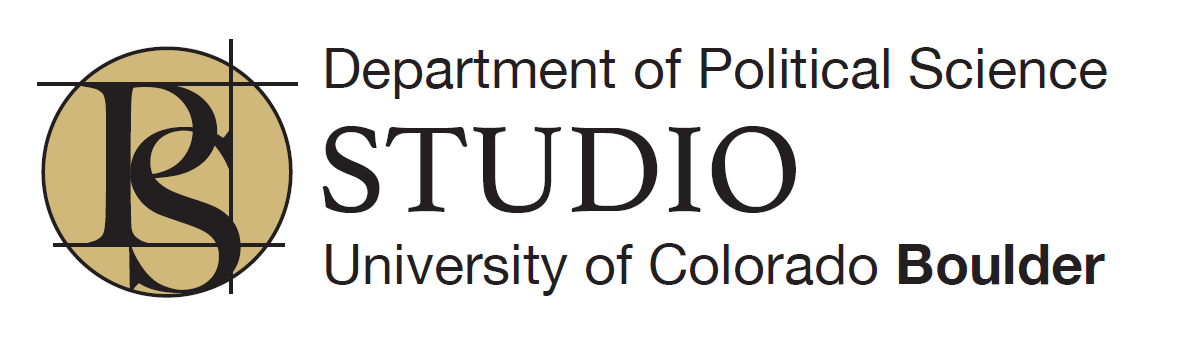 Full Name:Date:LastFirstWhat year did you begin your undergrad studies at CU?What year do you expect to graduate?What year do you expect to graduate?Are you a political science major or minor?YESNOHave you taken the undergraduate data analysis class for political science majors?YESNO